                             Sobota, 13  czerwca 2020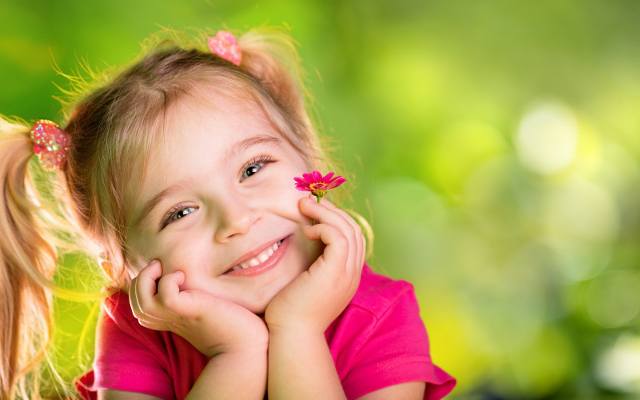 Bardzo lubię takie chwile,
kiedy spędzam swój czas mile.
Teraz mam Cię na ekranie,
więc zaczynam swe klikanie.Dzień dobry z ekranu! Jak się dziś czujecie? Jesteście gotowi na nową przygodę z językiem polskim? No to zaczynamy! Wszystkie prace proszę przesyłać na adres: monika.polaszek@pssm.org.uk***Proszę, abyście w tytule emaila podawali imię i nazwisko ucznia oraz datę lekcji, np. Jaś Kowalski 6 maja Temat 1 : Pisownia wyrazów z ‘ó’ i ‘u’Zadanie 1. Skopiujcie poniższy link w swoją internetową przeglądarkę i spróbujcie swoich sił w tym krótkim quizie. Zobaczymy kto wygra https://wordwall.net/play/2923/657/249Zadanie 2. Zapoznaliście się z głównymi zasadami pisowni wyrazów z ‘ó’. Wprowadźmy te zasady w życie. Poćwicz wymianę ‘ó’ na ‘o’http://learningapps.org/watch?v=6ckzmh3cSkojarzenia - wpisz wyrazy z ‘ó’ pasujące do pozostałych.https://learningapps.org/view776992Zadanie 3. W Ćwiczeniach wykonaj zadanie 2 str. 41 oraz zadanie 4 str. 42. Zadanie 4. Skopiujcie poniższy link w swoją internetową przeglądarkę, aby wziąć udział w kolejnym quizie. https://wordwall.net/play/2923/873/988Zadanie 5. Jakie to wyrazy?https://learningapps.org/view405046Zadanie 6. W Ćwiczeniach wykonaj zadanie 7 str. 43, zadanie 1 str.  45.Dziękuję wam kochane dzieci za kolejne dobrze wykonane zadania i za wasz wysiłek włożony w naukę języka polskiego. Będę odpowiadać na wasze maile indywidualnie, 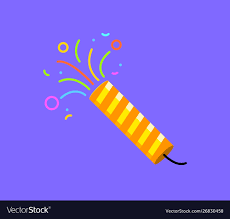 a za tydzień niespodzianka!Do usłyszenia p. Monika